Production costs per unit are as follows: Regular time $11, Overtime  $14, and subcontracting $18. Inventory carrying cost  per unit per period  is $3. Backorder cost per unit per period  is $6.Fill as much as you can in the following tables- But do not solve the problem (do not find the decision variables). 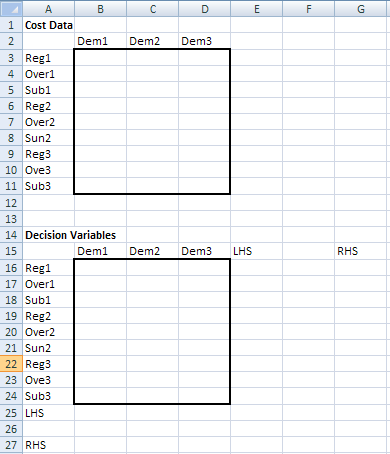 PERIODPERIODPERIODPERIODPERIODDEMAND1233100160140140CAPACITY	Regular        70150150150	Overtime  20  40  40  40	Subcontracting  10  20  20  20